Department of Forests, Parks & Recreation 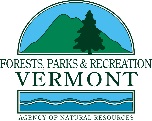 St. Johnsbury, VT Internship Title: Continuous Forest Inventory InternshipInternship Site: Victory State Forest, Victory Basin Wildlife Management Area, Willoughby State Forest, Groton State ForestDescription: This position is based in the St. Johnsbury Office of the Vermont Agency of Natural Resources, Department of Forests, Parks & Recreation.  The primary objective of the position is to establish permanent data collection plots for Continuous Forest Inventory (CFI) in Victory State Forest, Victory Basin Wildlife Management Area, Willoughby State Forest, and Groton State Forest.  Long term standardized monitoring with CFI will be used to integrate climate considerations into forest management planning. The Department of Forests, Parks and Recreation will be happy to work with educational institutions to coordinate academic credit for the internship. A stipend may be available. Desired qualifications/skills/coursework:  Job duties will consist of performing a variety of field measurements serving both timber and wildlife habitat management.  You will develop skills in field navigation, natural resources inventory data collection, and ecological monitoring.  Desired skills include Vermont tree ID, being detail oriented, coursework in forestry or related field, demonstrated motivation and discipline, comfort working in a team environment, enthusiasm to work outdoors in all conditions, some field experience, readiness for remote and rugged terrain, and a current driver’s license.Supervision:  State Lands Forester, Emily Meacham.  After training, supervision in the field will be regular but minimal.Start and End Dates:  Mid-May – Mid-August, 2017 (exact start/end dates are negotiable)Total Hours: 40 hours/week, 12 weeks How to apply:  The State of Vermont is an Equal Opportunity Employer.  Applications from women, individuals with disabilities, veterans, and people from diverse cultural backgrounds are encouraged.  Submit a resume, cover letter, and contact information for 3 references by Friday, March 10, 2017 to Emily at emily.meacham@vermont.gov.  